器材項目社團財產清單暨交接表國立高雄科技大學(楠梓校區)壘球社財產清單暨交接表(三)社團財產表國立高雄科技大學(楠梓校區)壘球社 器材規章              中華民國105年03月10日經由104學年度第二學期期初社員大會通過而立中華民國107年10月18日經由107學年度第一學期期初社員大會第一次修訂通過總則 第  一  條 
  本規章依據「國立高雄科技大學(楠梓校區)壘球社(以下簡稱本社)組織章程第陸章」訂定之。宗旨第  二  條 
  器材規章宗旨為完善的器材管理、公開化、透明化、制度化運作，以昭公信。第三章 管理辦法第  三  條  借用器材時，須先由本社器材組長，教導詳細的使用方法及維護步驟，且應於借用時完全了解器材使用之注意事項，如借用人對於器材之使用及保養方法不清楚，此時本社器材組長有權不將器材借予他人。器材皆放置社倉管理，每屆辦理移交後，將由新任器材組長負責管理。第四章 器材來源第  四  條 【社費購買】
          社之器材由社費購買，金額小於新台幣500元不用經過開會核定，始可購買。金          額大於新台幣500元，由社長、器材組長主持幹部採購會議，經全體幹部二分          之一同意後，始可購買。第  五  條 【補助】
          本社器材，視其所需，可向有關單位申請採購。第  六  條 【贊助】          本社的器材，部分會由贊助廠商提供，並藉由比賽使用提升該廠牌的知名度。第  七  條 【其他】
          (例如:歷屆社友捐贈)。                    第五章 器材借用辦法第  八  條    填寫「器材借用申請表」並經器材組長簽名批准借用後，於借用日二周前將申請表遞交器材組長。第  九  條 
   借用日:每周一至五12：00-18：00至壘球社社辦領取借用器材，逾時者以棄權論。   歸還日:每周一至五12：00-18：00歸還借用器材，逾時者停止借用權利至該學期末。第  十  條
   如借用、歸還日期遇假日時，則提前借用及延後歸還。第  十一  條    領取器材前，先與管理員確認各項器材及配件是否齊全，狀態正常。歸還器材前，亦要確保   器材及配件正常沒損壞，歸還時與管理員共同檢查材。第  十二  條    使用期間內若器材因使用不當，或維護欠佳導致器材毀損時，則需負責賠償或維修之責任。    若不遵守以上規定之器材借用者，用將褫奪其借用所有器材之權利。第  十三  條    以本社團名義舉辦活動者所發生之器材外觀損壞，經測試後不影響運作功能，須由當時借用幹部負責恢復外觀。所發生之器材功能損壞，經測試後無法正常運作，須由當時借用幹部負責恢復功能。非以本社團名義舉辦活動者所發生之損壞，若體器長判定為非常輕微的外觀損傷狀況，需簡易的表面修補，其餘一律照原規格賠償全新器材。有特殊狀況不能以上列方式償還者，需用損壞品全新器材市價價值賠償現金。第  十四  條     本社中所有器材，若有因損毀、遺失、老舊等情況，經幹部提出不堪使用者，金額小於新     台幣500元，經社長、器材組長同意，填寫 「器材報廢單」即可報廢。金額大於新台幣     500元，則須由社長及器材組長加開會議，若經二分之一幹部以及財務長同意後，須填寫     「器材報廢單」即可報廢。附錄壹   規章修改、新增條文一、修訂之條文：二、新增之條文：
編號物品名稱數量備註國立高雄科技大學(楠梓校區)-壘球社-A0001壘球100顆消耗品國立高雄科技大學(楠梓校區)-壘球社-A0002棒球240顆消耗品國立高雄科技大學(楠梓校區)-壘球社-A0003本壘板1個國立高雄科技大學(楠梓校區)-壘球社-A0004壘包4個國立高雄科技大學(楠梓校區)-壘球社-A0005鋁棒6支國立高雄科技大學(楠梓校區)-壘球社-A0006打擊頭盔 11頂國立高雄科技大學(楠梓校區)-壘球社-A0007好球帶板1個國立高雄科技大學(楠梓校區)-壘球社-A0008教練棒 1支國立高雄科技大學(楠梓校區)-壘球社-A0009木棒4支消耗品國立高雄科技大學(楠梓校區)-壘球社-A0010手推車1台財產編號起迄分號財產名稱單位數量單價總價登記日期財產來源規格及附件A0001壘球顆10015015,000105/12/20社團自置壘球SA-600A0002棒球顆24010024,000105/12/10教育部補助YSA0003本壘板個12,0002,000103/01/03社團自置SA-黑邊本壘板-PH-202A0004壘包個31,5004,500103/01/03社團自置SA-固定式壘包(小孔)-PB-3A0005鋁棒支6校友捐贈校友捐贈102/04/05校友捐贈A0006頭盔 頂111,00011,000105/12/20社團自置SA 棒壘打擊頭盔 HEL-200 黑色A0007好球帶6個11,5001,500103/02/25社團自置藍蜻蜓-慢壘好球帶板 P053-A6A0008教練棒支12,2002,200103/03/22社團自置路易士威爾教練棒 LS FUNGO BB 35" 22 ozA0009木棒支42,0008,000103/03/22社團購入A0010手推車台11,2001,200103/03/21社團自置93*56*105 mm106學年度器材長(製表人)：總務：社團負責人：社團指導老師：107學年度器材長：總務：社團負責人：社團指導老師：國立高雄科技大學(楠梓校區)壘球社社團財產表國立高雄科技大學(楠梓校區)壘球社社團財產表國立高雄科技大學(楠梓校區)壘球社社團財產表國立高雄科技大學(楠梓校區)壘球社社團財產表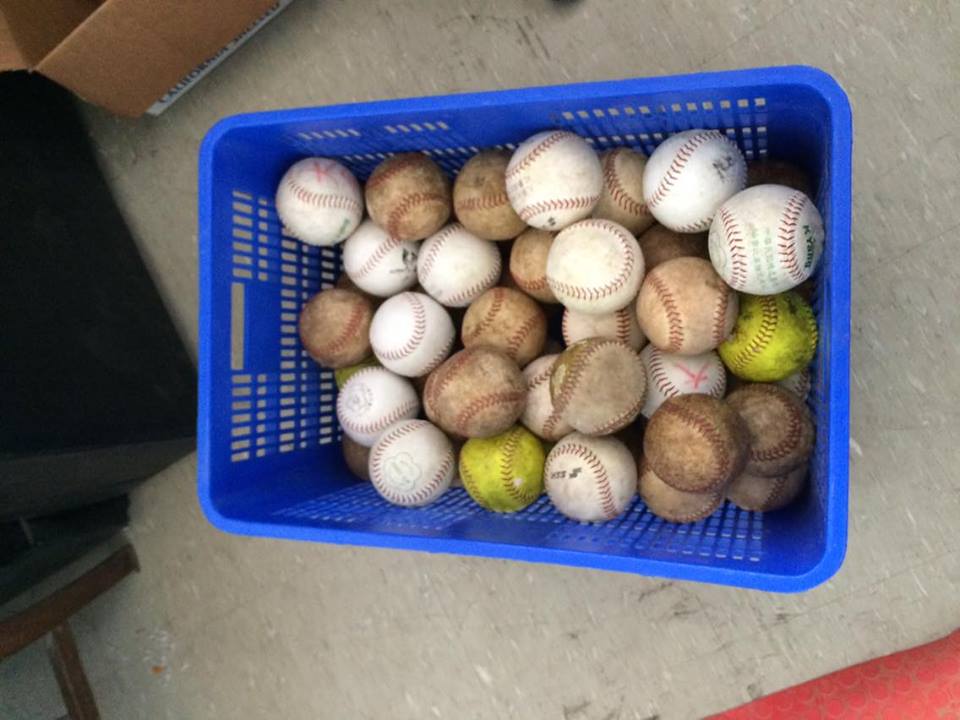 財產編號A0001財產名稱壘球財產總價15,000元財產來源社團自置購買日期104/01/05使用年限兩年規格及附件規格:壘球SA-600規格:壘球SA-600規格:壘球SA-600財產使用情況因屬消耗品加上場地受限，數量易短缺，使用年限不固定因屬消耗品加上場地受限，數量易短缺，使用年限不固定因屬消耗品加上場地受限，數量易短缺，使用年限不固定財產盤點記錄表財產盤點記錄表財產盤點記錄表財產盤點記錄表財產盤點記錄表財產盤點記錄表財產盤點記錄表財產盤點記錄表財產盤點記錄表財產盤點記錄表財產盤點記錄表盤點日期盤點日期盤點人盤點人器材狀況器材狀況國立高雄科技大學(楠梓校區)壘球社社團財產表國立高雄科技大學(楠梓校區)壘球社社團財產表國立高雄科技大學(楠梓校區)壘球社社團財產表國立高雄科技大學(楠梓校區)壘球社社團財產表國立高雄科技大學(楠梓校區)壘球社社團財產表國立高雄科技大學(楠梓校區)壘球社社團財產表國立高雄科技大學(楠梓校區)壘球社社團財產表國立高雄科技大學(楠梓校區)壘球社社團財產表國立高雄科技大學(楠梓校區)壘球社社團財產表國立高雄科技大學(楠梓校區)壘球社社團財產表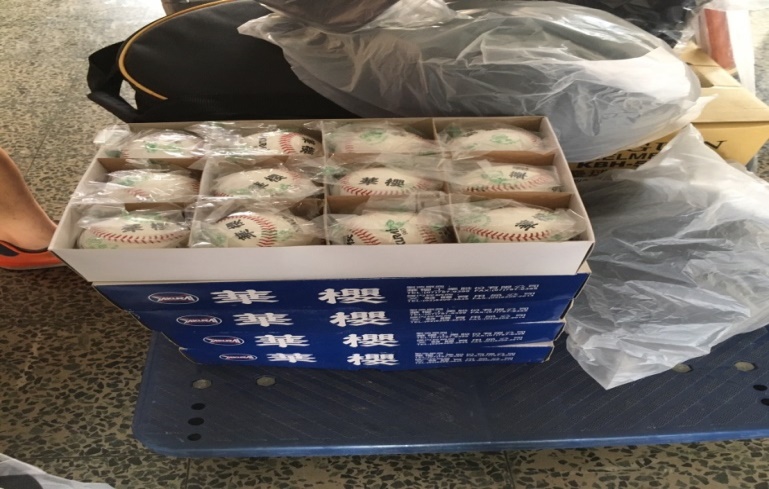 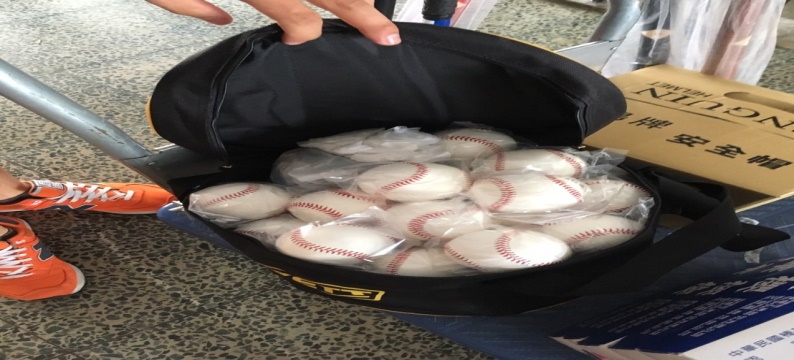 財產編號財產編號A0002A0002A0002財產名稱財產名稱棒球棒球棒球財產總價財產總價24,000元24,000元24,000元財產來源財產來源教育部補助教育部補助教育部補助購買日期購買日期105/12/10105/12/10105/12/10使用年限使用年限兩年兩年兩年規格及附件規格及附件規格:YS規格:YS規格:YS規格:YS規格:YS規格:YS規格:YS規格:YS財產使用情況財產使用情況因屬消耗品加上場地受限，數量易短缺，使用年限不固定因屬消耗品加上場地受限，數量易短缺，使用年限不固定因屬消耗品加上場地受限，數量易短缺，使用年限不固定因屬消耗品加上場地受限，數量易短缺，使用年限不固定因屬消耗品加上場地受限，數量易短缺，使用年限不固定因屬消耗品加上場地受限，數量易短缺，使用年限不固定因屬消耗品加上場地受限，數量易短缺，使用年限不固定因屬消耗品加上場地受限，數量易短缺，使用年限不固定財產盤點記錄表財產盤點記錄表財產盤點記錄表財產盤點記錄表財產盤點記錄表財產盤點記錄表財產盤點記錄表盤點日期盤點人器材狀況國立高雄科技大學(楠梓校區)壘球社社團財產表國立高雄科技大學(楠梓校區)壘球社社團財產表國立高雄科技大學(楠梓校區)壘球社社團財產表國立高雄科技大學(楠梓校區)壘球社社團財產表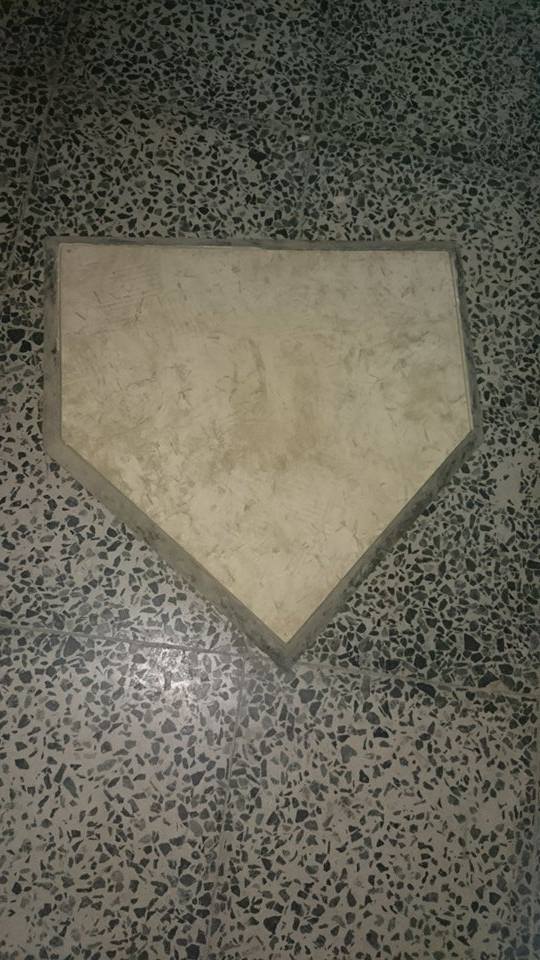 財產編號A0003財產名稱本壘板財產總價2,000財產來源社團自置購買日期103/01/03使用年限五年規格及附件規格: SA-黑邊本壘板-PH-202規格: SA-黑邊本壘板-PH-202規格: SA-黑邊本壘板-PH-202財產使用情況此產品狀況良好，預估使用年限延長五年。此產品狀況良好，預估使用年限延長五年。此產品狀況良好，預估使用年限延長五年。財產盤點記錄表財產盤點記錄表財產盤點記錄表財產盤點記錄表財產盤點記錄表財產盤點記錄表財產盤點記錄表盤點日期盤點人器材狀況國立高雄科技大學(楠梓校區)壘球社社團財產表國立高雄科技大學(楠梓校區)壘球社社團財產表國立高雄科技大學(楠梓校區)壘球社社團財產表國立高雄科技大學(楠梓校區)壘球社社團財產表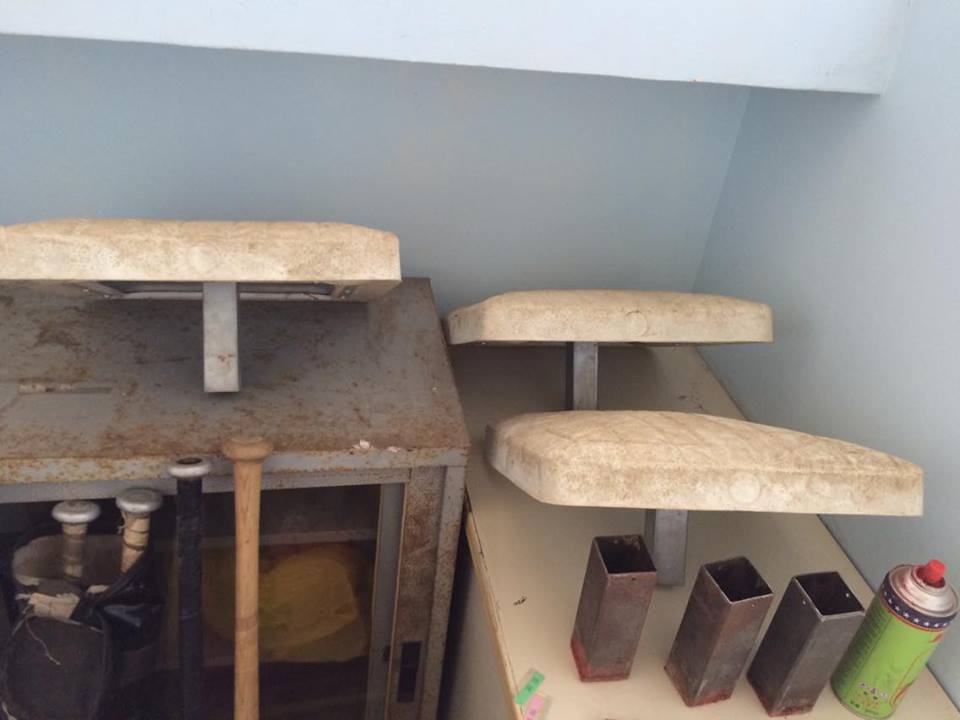 財產編號A0004財產名稱壘包財產總價4,500財產來源社團自置購買日期103/01/03使用年限五年規格及附件規格: SA-固定式壘包(小孔)-PB-3規格: SA-固定式壘包(小孔)-PB-3規格: SA-固定式壘包(小孔)-PB-3財產使用情況此產品使用情況良好，經檢查過後仍可繼續使用，預估使用年限延長五年。此產品使用情況良好，經檢查過後仍可繼續使用，預估使用年限延長五年。此產品使用情況良好，經檢查過後仍可繼續使用，預估使用年限延長五年。財產盤點記錄表財產盤點記錄表財產盤點記錄表財產盤點記錄表財產盤點記錄表財產盤點記錄表財產盤點記錄表盤點日期盤點人器材狀況國立高雄科技大學(楠梓校區)壘球社社團財產表國立高雄科技大學(楠梓校區)壘球社社團財產表國立高雄科技大學(楠梓校區)壘球社社團財產表國立高雄科技大學(楠梓校區)壘球社社團財產表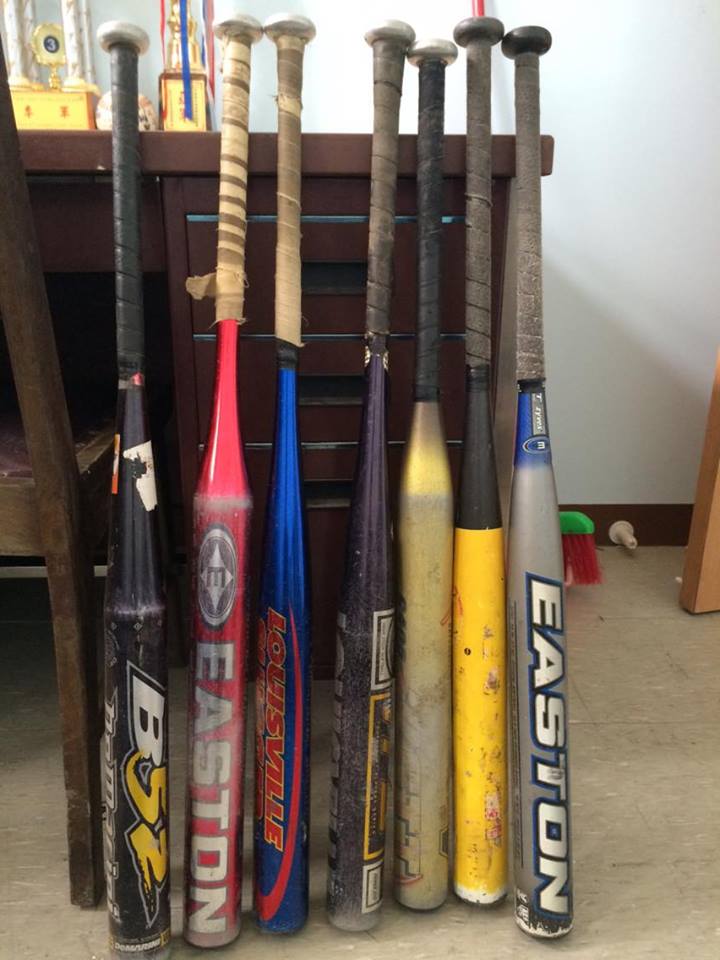 財產編號A0005財產名稱鋁棒財產總價校友捐贈財產來源校友捐贈購買日期102/04/05使用年限三年規格及附件規格: EASTON、布雷特、HA等規格: EASTON、布雷特、HA等規格: EASTON、布雷特、HA等財產使用情況此產品已過使用年限，經檢查過後仍可繼續使用，預估使用年限延長三年。此產品已過使用年限，經檢查過後仍可繼續使用，預估使用年限延長三年。此產品已過使用年限，經檢查過後仍可繼續使用，預估使用年限延長三年。財產盤點記錄表財產盤點記錄表財產盤點記錄表財產盤點記錄表財產盤點記錄表財產盤點記錄表財產盤點記錄表盤點日期盤點人器材狀況國立高雄科技大學(楠梓校區)壘球社社團財產表國立高雄科技大學(楠梓校區)壘球社社團財產表國立高雄科技大學(楠梓校區)壘球社社團財產表國立高雄科技大學(楠梓校區)壘球社社團財產表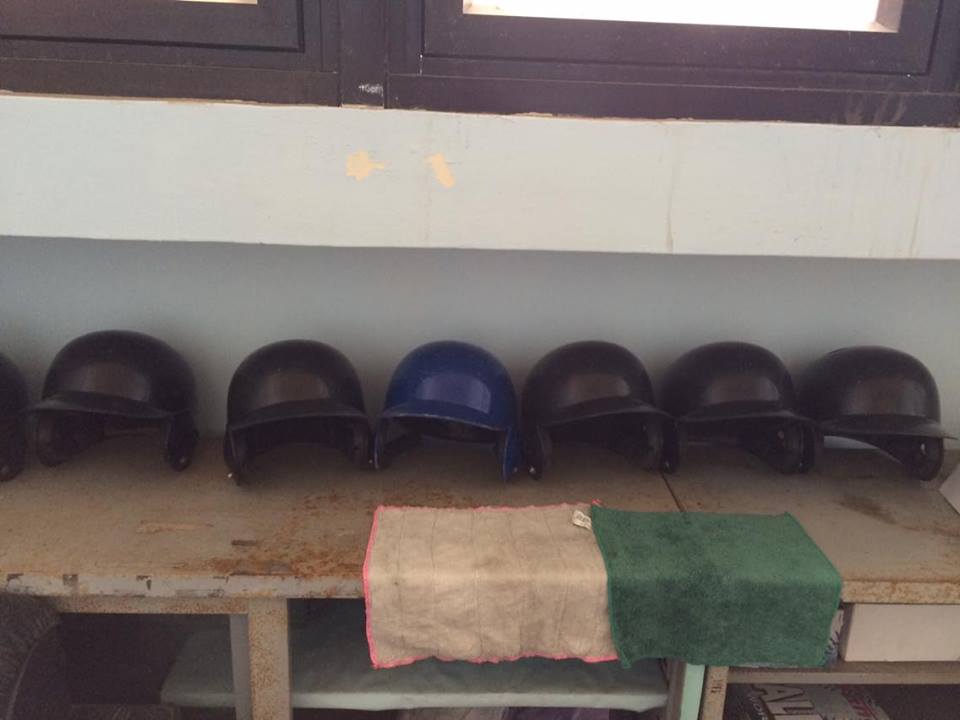 財產編號A0006財產名稱打擊頭盔財產總價6,000財產來源添購購買日期103/01/03使用年限五年規格及附件規格: SA 棒壘打擊頭盔 HEL-200 黑色規格: SA 棒壘打擊頭盔 HEL-200 黑色規格: SA 棒壘打擊頭盔 HEL-200 黑色財產使用情況此產品使用狀況良好，預估使用年限延長兩年。曾於105學年度第一學期另購入5頂頭盔。此產品使用狀況良好，預估使用年限延長兩年。曾於105學年度第一學期另購入5頂頭盔。此產品使用狀況良好，預估使用年限延長兩年。曾於105學年度第一學期另購入5頂頭盔。財產盤點記錄表財產盤點記錄表財產盤點記錄表財產盤點記錄表財產盤點記錄表財產盤點記錄表財產盤點記錄表盤點日期盤點人器材狀況國立高雄科技大學(楠梓校區)壘球社社團財產表國立高雄科技大學(楠梓校區)壘球社社團財產表國立高雄科技大學(楠梓校區)壘球社社團財產表國立高雄科技大學(楠梓校區)壘球社社團財產表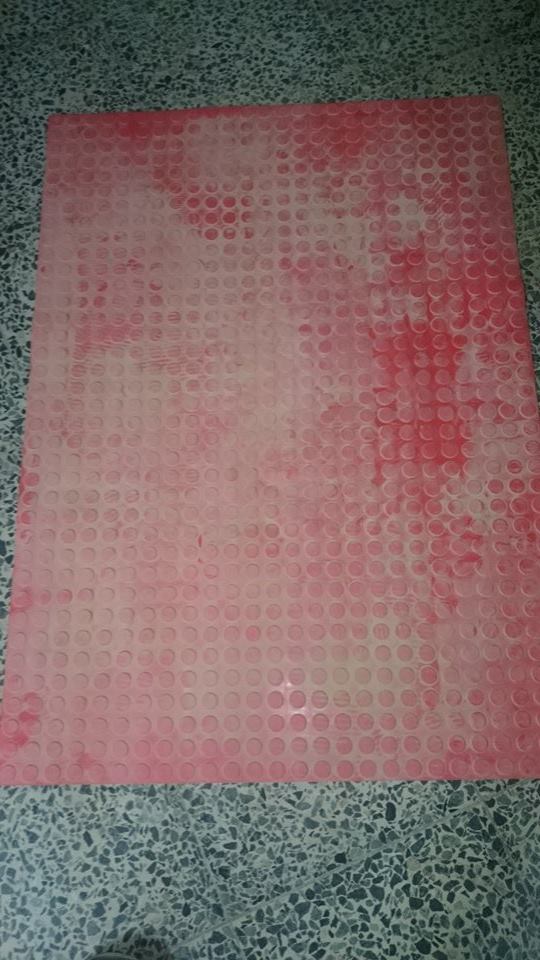 財產編號A0007財產名稱好球帶板財產總價1,600財產來源社團自置購買日期103/02/25使用年限十年規格及附件規格: 藍蜻蜓-慢壘好球帶板 P053-A6規格: 藍蜻蜓-慢壘好球帶板 P053-A6規格: 藍蜻蜓-慢壘好球帶板 P053-A6財產使用情況此產品經過檢查後狀況良好。此產品經過檢查後狀況良好。此產品經過檢查後狀況良好。財產盤點記錄表財產盤點記錄表財產盤點記錄表財產盤點記錄表財產盤點記錄表財產盤點記錄表財產盤點記錄表盤點日期盤點人器材狀況國立高雄科技大學(楠梓校區)壘球社社團財產表國立高雄科技大學(楠梓校區)壘球社社團財產表國立高雄科技大學(楠梓校區)壘球社社團財產表國立高雄科技大學(楠梓校區)壘球社社團財產表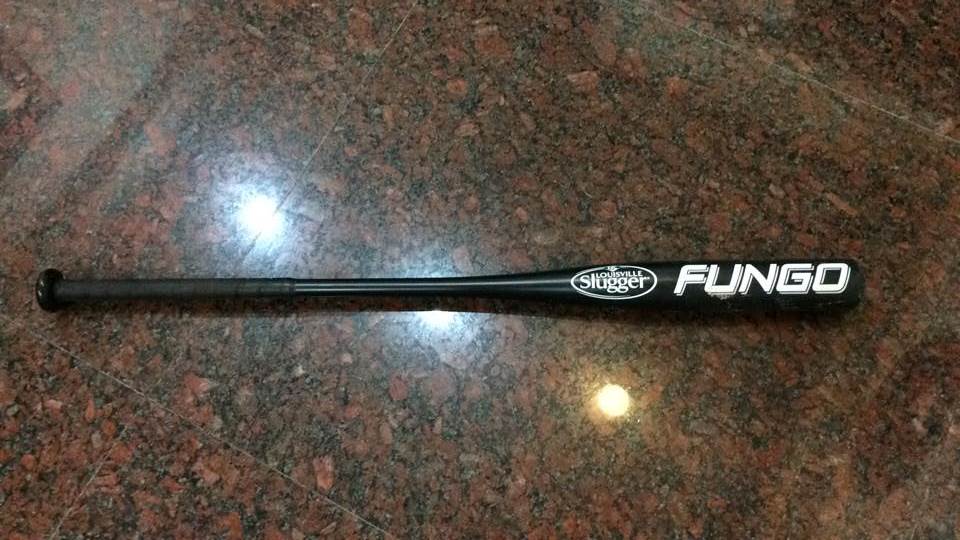 財產編號A0008財產名稱教練棒財產總價2,200財產來源社團自置購買日期103/03/22使用年限五年規格及附件規格: 路易士威爾教練棒 LS FUNGO BB 35" 22 oz規格: 路易士威爾教練棒 LS FUNGO BB 35" 22 oz規格: 路易士威爾教練棒 LS FUNGO BB 35" 22 oz財產使用情況此產品經過檢查後狀況良好。此產品經過檢查後狀況良好。此產品經過檢查後狀況良好。財產盤點記錄表財產盤點記錄表財產盤點記錄表財產盤點記錄表財產盤點記錄表財產盤點記錄表財產盤點記錄表盤點日期盤點人器材狀況國立高雄科技大學(楠梓校區)壘球社社團財產表國立高雄科技大學(楠梓校區)壘球社社團財產表國立高雄科技大學(楠梓校區)壘球社社團財產表國立高雄科技大學(楠梓校區)壘球社社團財產表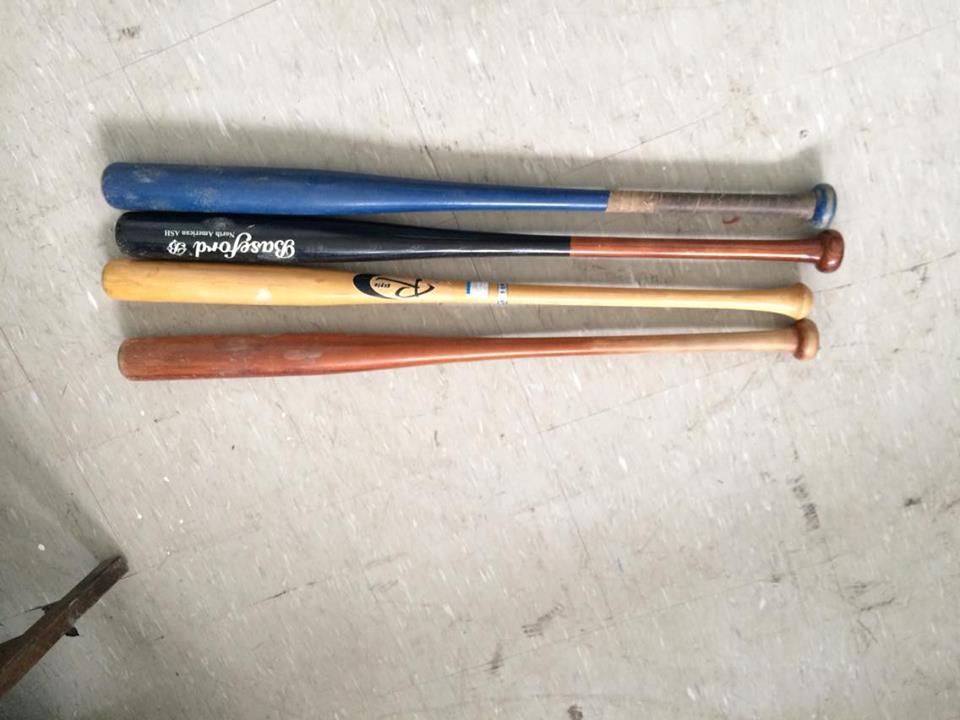 財產編號A0009財產名稱球棒財產總價8,000財產來源社團自置購買日期103/03/22使用年限五年規格及附件規格: SA、美津濃、HA、COMET規格: SA、美津濃、HA、COMET規格: SA、美津濃、HA、COMET財產使用情況此產品經過檢查後狀況良好。此產品經過檢查後狀況良好。此產品經過檢查後狀況良好。財產盤點記錄表財產盤點記錄表財產盤點記錄表財產盤點記錄表財產盤點記錄表財產盤點記錄表財產盤點記錄表盤點日期盤點人器材狀況國立高雄科技大學(楠梓校區)壘球社社團財產表國立高雄科技大學(楠梓校區)壘球社社團財產表國立高雄科技大學(楠梓校區)壘球社社團財產表國立高雄科技大學(楠梓校區)壘球社社團財產表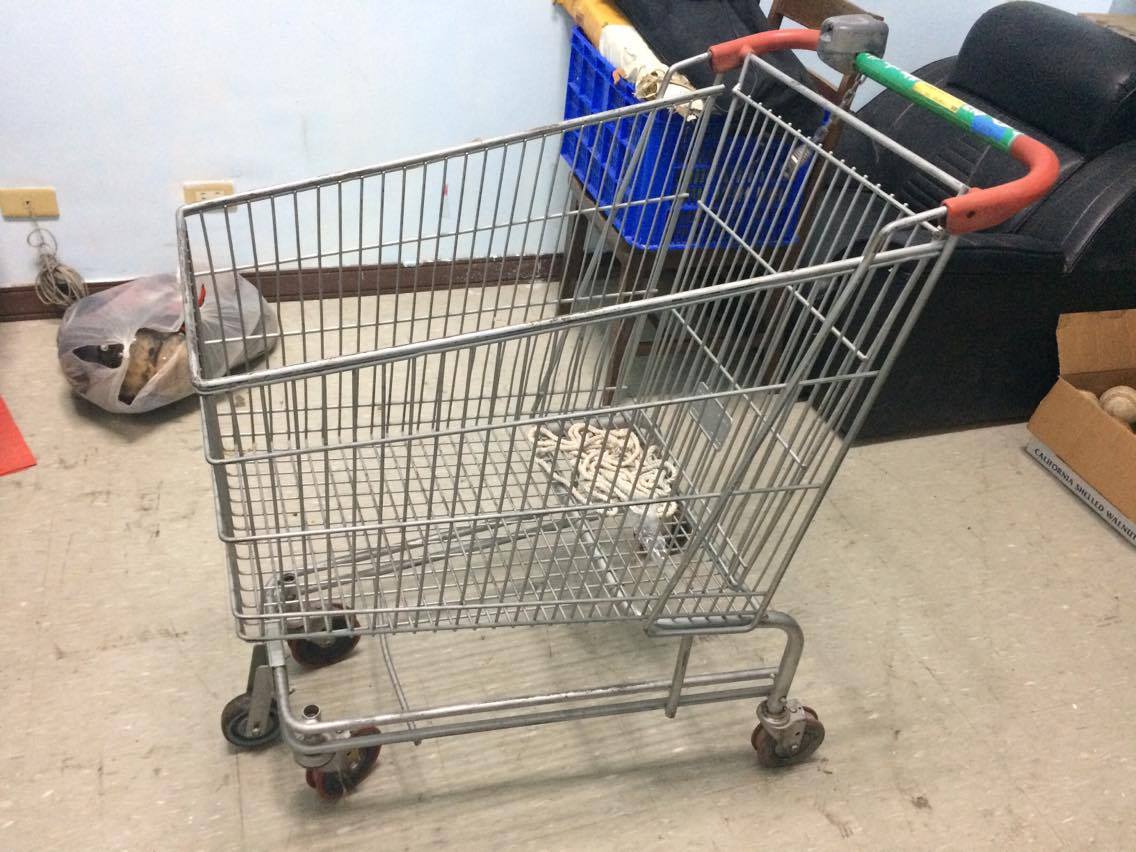 財產編號A0010財產名稱手推車財產總價1,200財產來源社團自置購買日期103/09/21使用年限五年規格及附件規格: 93*56*105 mm規格: 93*56*105 mm規格: 93*56*105 mm財產使用情況此產品經過檢查後狀況良好。此產品經過檢查後狀況良好。此產品經過檢查後狀況良好。財產盤點記錄表財產盤點記錄表財產盤點記錄表財產盤點記錄表財產盤點記錄表財產盤點記錄表財產盤點記錄表盤點日期盤點人器材狀況國立高雄科技大學(楠梓校區)壘球社器材規章修訂對照表中華民國105年03月10日  104學年度第二學期期初社員大會第一次修訂通過國立高雄科技大學(楠梓校區)壘球社器材規章修訂對照表中華民國105年03月10日  104學年度第二學期期初社員大會第一次修訂通過國立高雄科技大學(楠梓校區)壘球社器材規章修訂對照表中華民國105年03月10日  104學年度第二學期期初社員大會第一次修訂通過修訂前條文修訂後條文說明第四章 第四條 社費購買本社器材購買將由社費支出。第四章 第四條 社費購買社之器材由社費購買，金額小於新台幣500元不用經過開會核定，始可購買。金額大於新台幣500元，由社長、器材組長主持幹部採購會議，經全體幹部二分之一同意後，始可購買多個審核程序，確保器材購買的必要性。標題國立高雄海洋科技大學壘球社 器材規章標題國立高雄科技大學(楠梓校區)壘球社 器材規章因應三校合併之新校名，進而修改標題。第一條  本規章依據「國立高雄海洋科技大學壘球社(以下簡稱本社)組織章程第陸章」訂定之。第一條  本規章依據「國立高雄科技大學(楠梓校區)壘球社(以下簡稱本社)組織章程第陸章」訂定之。因應三校合併之新校名，進而修改此條文國立高雄科技大學(楠梓校區)壘球社器材規章修訂對照表中華民國105年03月10日  104學年度第二學期期初社員大會第一次修訂通過國立高雄科技大學(楠梓校區)壘球社器材規章修訂對照表中華民國105年03月10日  104學年度第二學期期初社員大會第一次修訂通過新增條文說明第五章 第十三條 以本社團名義舉辦活動者所發生之器材外觀損壞，經測試後不影響運作功能，須由當時借用幹部負責恢復外觀。所發生之器材功能損壞，經測試後無法正常運作，須由當時借用幹部負責恢復功能。非以本社團名義舉辦活動者所發生之損壞，若體器長判定為非常輕微的外觀損傷狀況，需簡易的表面修補，其餘一律照原規格賠償全新器材。有特殊狀況不能以上列方式償還者，需用損壞品全新器材市價價值賠償現金。明確規範，器材的使用。